伊斯兰教《古兰经》和《圣训》中关于伊斯兰的概述（不含证据的简化版）｛1｝这是一篇重要的论文，其中包括对伊斯兰教的简要介绍，阐释了伊斯兰教最重要的基础原理、教义和优点，所叙内容均取于伊斯兰教的根本经典，即《古兰经》和《圣训》，该论文意在面向广大穆斯林和非穆斯林中的所有被责成者，他们可通过自己的母语在任何时间和地点，任何环境和情况下都能阅读本书。。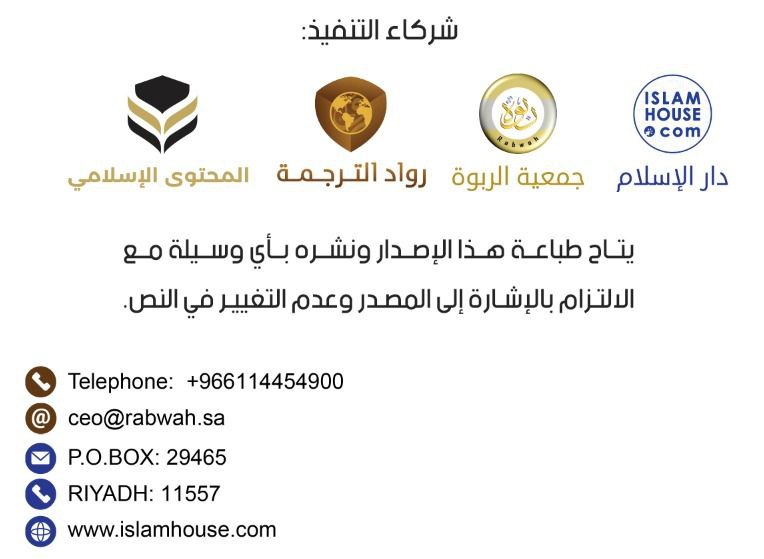 奉至仁至慈的真主之名1、伊斯兰教是真主赋予整个人类的使命，是永恒的天启使命。2、伊斯兰教不是仅仅针对某一类人，或者某一民族的宗教，它是真主赋予所有人的宗教。3、伊斯兰教是天启的使命，是为了完善以前的众先知和使者--愿主福安之--的使命。4、众先知--愿主福安之--他们的宗教是一个，但是教法各不相同。5、如同所有的先知：努哈、伊布拉欣、穆萨、苏莱曼、达吾德和尔萨--愿主福安之--之号召一般，伊斯兰号召人们信仰主宰是真主，真主是造化者、给予给养者、使人生者、使人死者、掌管王权者，他安排事务，他是怜悯的、仁慈的主。6、崇高伟大的真主是造化者，是独一应受崇拜的主宰，不可崇拜除真主以外的。7、真主造化了宇宙中的一切，我们能够看到的和我们无法看到的，除真主以外，所有一切都是他的被造物，真主在六日创造了众天与大地。8、崇高伟大的真主在他的权利、创造、管理和崇拜他中没有任何匹敌。9、崇高伟大的真主没有生育，也没有被生育，祂没有任何的匹敌和同伴。10、崇高伟大的真主不会与任何物合二为一，更不会依附于他的任何被造物。11、崇高伟大的真主对于祂的仆人是怜悯的、仁慈的，故他派遣了众使者并降示了经典。12、真主是养育世界的主，特慈的主。在复生日，当真主将众生从坟墓中复生时，只有祂将清算众生。每个人将以自己所行的善恶得到回报，行善的信士将居住在天堂，作恶的异教徒，在后世将受到巨大的惩罚。13、崇高伟大的真主从土中造化了阿丹，使他的后代在他之后繁衍生息。故根本上讲所有的人都是平等的，人与人、民族与民族没有贵贱之分，只有虔诚之分。14、每个新生儿都是基于天性而出生。15、每个人都不会生来就带着过错，或一出生就继承了他人的过错。16、造化人类的目的就是：崇拜独一的真主。17、伊斯兰教尊重人--男人和女人--，担保每个人完全享受自己的权利，使人对自己的选择、工作、行为的负责任，并使其承担任何伤害自己或者他人的行为之责任。18、在承担责任和回赐方面，男女是一样的。19、伊斯兰教尊重妇女，认为妇女是男人的同胞姐妹， 男人应该在有能力的情况下负担她们的生计，父亲有义务为女儿费用，孩子在成年有能力的情况下有义务为母亲费用，丈夫有义务为妻子费用。20、死亡并不是永久的消亡，而是从工作的家园转向了受回报的家园，死亡涉及身体和灵魂，灵魂的死亡就是与身体分离，然后在后世复生后重新回归身体，灵魂在死亡后不会转到其他的身体上，也不会在其他的身体上轮回。21、伊斯兰教号召信仰伟大的信仰基础，即信仰真主、天仙、经典，经典即古兰，还包括所有篡改以前的天启经典，如：新约、旧约和宰布尔，及信仰所有的先知和使者--愿主福安之--，信仰他们的封印者，即穆罕默德--愿主福安之--，最后的先知和使者，信仰后世，我们知道今世的生命如果是尽头的话，那么，生命和存在纯粹就是徒劳的。最后还有信仰前定。22、众先知--愿主福安之--他们所传达自真主的一切都是受到保护的，他们的行为受到保护，不会做出违反理智或端正的德行拒绝接受的行为，众先知只是负责将真主的命令传达给真主的仆人，他们没有任何的主宰性和受拜性，他们是和其他人人一样的普通人，唯一不同的就是真主启示给了他们使命。23、伊斯兰教号召人们，通过几大基础功修崇拜独一的真主，这些基础就是：每日五次拜功：即站立、鞠躬、叩头、记念、赞颂和祈祷真主，礼拜消除了阶级差别，穷人、富人、总统和百姓在礼拜中站在一排；天课：即钱财中很少的一部分--按照真主规定的条件和额度--从富人的钱财中取出，然后每年一次必须交给穷人；斋戒：即在斋月的白天不开斋，培养个人的意志和忍耐。朝觐：即有能力者，一生一次前往麦加天房。在朝觐中，所有人一视同仁的奔向崇高的造物主。朝觐消除了差别和从属关系。24、伊斯兰教的功修中最大的特点就是，其形式、时间和条件都是崇高伟大真主法定的，由他的使者--愿主福安之--传达，直到今天，人类没有增加或者减少。所有这些伟大的功修都是众先知--愿主福安之--所号召人们去做的。25、伊斯兰教的使者就是，穆罕默德·本·阿布杜拉，属于伊斯玛尔·本·伊布拉欣--愿主福安之--的后裔。公元571年出生于麦加，并在麦加被派遣，从麦加迁徙到麦地那。他没有与他的民众参与多神崇拜，但是曾与他们一起参加伟大的各种功修。他在被派遣之前就品德高尚，他的民众称他为忠实者。当他四十岁时真主派遣了他，真主以各种伟大的奇迹支持他。他的最大的奇迹就是《古兰经》，这是众先知中最伟大的奇迹，是众先知的所有奇迹中保留至今的一个奇迹。真主以此而全美了宗教，使者--愿主福安之--完完全全地传达了这一宗教。他在63岁时去世，埋葬在麦地那。使者穆罕默德--愿主福安之--是封印的先知和使者，真主是以正道和真理的宗教而派遣他，以便使人们从多神崇拜、不信教和愚昧中走向认主独一和信仰的光明。真主为他作证，他以真主的意欲被派遣来宣传主道。26、使者穆罕默德--愿主福安之--带来了伊斯兰教法，它是神圣使命和天启法律的封印，是完美的教法，能够改善人们的今后两世。教法优先保护：人们的信仰、生命、财产、思想和后代。它废除了之前的法律，如同之前的法律相互废止一样。27、崇高伟大的真主只接受使者穆罕默德--愿主福安之--带来的伊斯兰教，信仰伊斯兰教以外的宗教者，真主绝不接受。28、《古兰经》是真主启示给使者穆罕默德--愿主福安之--的经典。它是养育众世界的主的言辞，真主挑战人类和精灵，让他们拿来类似的经典，即使类似的一节经文也罢！挑战直到今天仍然奏效，《古兰经》回答了数以百万计的人们茫然的许多重要问题。《古兰经》以降示时的阿拉伯语保留至今，没有缺少一个字母。它是被印刷传播，是奇迹般的伟大经典，值得阅读，或者阅读其翻译注解本。同时使者穆罕默德--愿主福安之--的教导和生平也是按照可靠的传述系统被保留和传述的。也是以使者--愿主福安之--讲述的阿拉伯语印刷成册，被翻译成多种语言。《古兰经》和使者--愿主福安之--的《圣训》是伊斯兰教判决和立法的唯一渊源。伊斯兰教不采纳将其追溯到使者的人们的个人行为，而是采纳神圣的启示：《古兰经》和圣训。29、伊斯兰教命令孝敬父母，即使他们是非穆斯林。并嘱咐孩子们。30、伊斯兰教命令在言行中要公正，即使是对敌人也要如此。31、伊斯兰教命令善待所有的生物，并招人于美德和善行。32、伊斯兰教要求具备美德，如诚实、履约、宽恕、知耻、勇敢、付出、慷慨、帮助有需要者、援助有急需者、给饥饿者食物、睦邻友好、接续骨亲、善待动物。33、伊斯兰教允许享用所有佳美的食物和饮品，并命令洁净心灵、身体和住宅。因此允许结婚，如同先知们--愿主福安之--命令我们的一样，他们命令所有美好的事物。34、伊斯兰教禁止一些非法之源头，如：举伴真主、否认真主、崇拜佛像、无知地谈论真主、杀害孩子、自杀、在大地上为非作歹、魔术、明显的和隐藏的丑恶、奸淫和同性恋，还禁止了利息，禁止食用死物及为佛像和神像所宰杀的动物，禁止猪肉和其他的污秽物。禁止侵占孤儿的财产，称量不公，禁止断绝亲属关系，所有的先知--愿主福安之--一致同意将这些禁忌作为非法。35、伊斯兰教禁止卑贱的品行，如撒谎、欺骗，变节、背叛，背信，嫉妒，抢劫，偷盗、卖淫和压迫，禁止所有卑鄙的行为。36、伊斯兰教禁止含有利息、诱骗、不公、欺诈，或者导致对社会、民众和个人祸患和伤害的财务交往。37、伊斯兰教保护理智，禁止所有伤害理智的事物，如饮酒；伊斯兰教提高了理智的地位，使其成为承担责任的关键，并使其摆脱迷信和多神崇拜的枷锁；伊斯兰教没有为特定的阶层设置秘密和裁决，所有的裁决和教法与正常的理智想向而行，它与公正和智慧一致。38、虚假的宗教，如果它的追随者看不出其中的矛盾，以及理智所不能接受的事情时，其宗教人士将会使其追随者们产生幻觉，认为宗教是驾于理智之上的，在理解宗教层面，理智是无法参与的；而伊斯兰教则认为，宗教是光明，为理性照亮了道路，荒谬的宗教信仰者希望人们无需运用理性，只是跟随他们；而伊斯兰教希望人们唤起理性，以便认识事物之真相。39、伊斯兰教尊重正确的知识，鼓励以认真的态度进行学术研究，号召研究和思考我们自身、以及我们周围宇宙的一切；正确的科学研究与伊斯兰教并不矛盾。40、只有信仰真主，顺从真主，相信真主的使者--愿主福安之--的人，其善功才会得到真主的接纳，在后世才会有回赐，真主只接纳他所规定的功修。一个人如何即否认真主，又希望得到真主的奖赏？只有信仰众先知--愿主福安之--，信仰穆罕默德--愿主福安之--的使命的人，真主才接纳他的信仰。41、所有天启使命的目的是：真正的宗教提高人之地位的，使人成为养育全世界的主的虔诚仆人，使人从崇拜人、物、邪说中得以解脱，伊斯兰教--正如你所看到的--不神化人，不过分抬高人之地位，不会将人当做主宰。42、在伊斯兰教中真主规定了忏悔，即一个人向他的主忏悔，并放弃罪恶，伊斯兰教消除他之前的罪恶，忏悔切断之前的所有罪恶，故没有必要在世人面前招认一个人的过错。43、伊斯兰教在人与真主之间建立直接关系，故你不需要有人作为你和真主之间的中介，伊斯兰教禁止我们视人为主宰，或使其与真主共同享受受拜权和养育权。44、在这一使命的最后，我们提及一下，人由于他们的时代、民族、国家不同，甚至整个人类社会的思想和目的都不尽相同，人们所处的环境和工作也不一致。因此，就需要有一个指引道路者，需要有一个将他们集聚在一起的法则，以及为他们裁决的裁决者。尊贵的众使者--愿主福安之--以来自崇高真主的启示，承担了这一切，他们为人们指引美好的、端庄的道路，以真主的教法聚集他们，为他们以真理而裁决，由于他们响应这些使者，他们的事务得到端正，他们所接受启示的时代都是临近的，真主以使者穆罕默德--愿主福安之--之使命封印一切使命，真主使这一使命永存，使它成为人们的正道、怜悯、光明和引导他们走向通往崇高真主的大道。45、因此，人们啊，我邀请你为了真主而诚实端正，不要盲从传统和习俗，你要知道，在你去世以后，你将归于你的主；你要审视自己和你周围的一切，故信仰伊斯兰教，就是为你今后两世做准备。如果你想加入伊斯兰教，你只需要作证：没有真应受拜的主，唯有真主，穆罕默德，是真主的使者，与除真主以外所有受拜之物划清干系，相信真主将复生坟墓中的人，相信清算和回赐是真实的。当你作证了这些以后，你就成为了一名穆斯林。此后，你就要以教法规定的崇拜真主，包括礼拜、天课、斋戒和有能力时的朝觐。1441-11-19版本穆罕默德·本·阿布杜拉·萨哈姆博士 著伊斯兰学科/信仰学教授 （前）苏尔德国王大学，教育系沙特阿拉伯王国，利雅得